2024–25 Initial Statewide Testing Schedule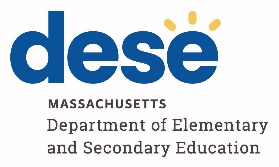 Please check the DESE website in fall 2024 for any updates.November 2024 MCAS ELA and Mathematics Retests February 2025 MCAS Science TestsMarch 2025 MCAS ELA and Mathematics Retests Spring 2025 MCAS Grades 3–8 ELA and Mathematics Tests, Grades 5 and 8 STE Tests, and Grade 8 Civics Test Spring 2025 MCAS Grade 10 TestsSpring 2025 MCAS High School Science Tests 2025 ACCESS for ELLs 2025 MCAS Alternate Assessment (MCAS-Alt)Subject Area Initial Prescribed Test Administration DatesELAELA Session 1: November 6ELA Session 2: November 7Mathematics Mathematics Session 1: November 12Mathematics Session 2: November 13Last date for all make-up testingNovember 18Subject Area Initial Prescribed Test Administration DatesBiologyBiology Session 1: February 4Biology Session 2: February 5Introductory PhysicsIntroductory Physics Sess. 1: February 4Introductory Physics Sess. 2: February 5Last date for all make-up testingFebruary 10Subject Area Initial Prescribed Test Administration DatesELAELA Session 1: March 6ELA Session 2: March 7Mathematics Mathematics Session 1: March 11Mathematics Session 2: March 12Last date for all make-up testingMarch 14Subject Area Initial Test Administration WindowELA Note that ELA will be administered earlier than Mathematics and STE.March 24–April 18Mathematics April 28–May 23STE April 28–May 23Civics State-level performance task End-of-course testFirst year of operational testingApril 28–June 6Subject Area Initial Prescribed Test Administration DatesELAELA Session 1: March 25ELA Session 2: March 26Mathematics Mathematics Session 1: May 20Mathematics Session 2: May 21Last date for all make-up testingELA: April 3Math: May 28Subject Area Initial Prescribed Test Administration DatesBiologyBiology Session 1: June 4Biology Session 2: June 5 Introductory PhysicsIntroductory Physics Sess. 1: June 4Introductory Physics Sess. 2: June 5Last date for all make-up testingJune 12Grades K–12 Grades K–12 ACCESS for ELLs January 6–February 14 Grades 3–8 and High SchoolGrades 3–8 and High SchoolMCAS-Alt submission deadlineMarch 28